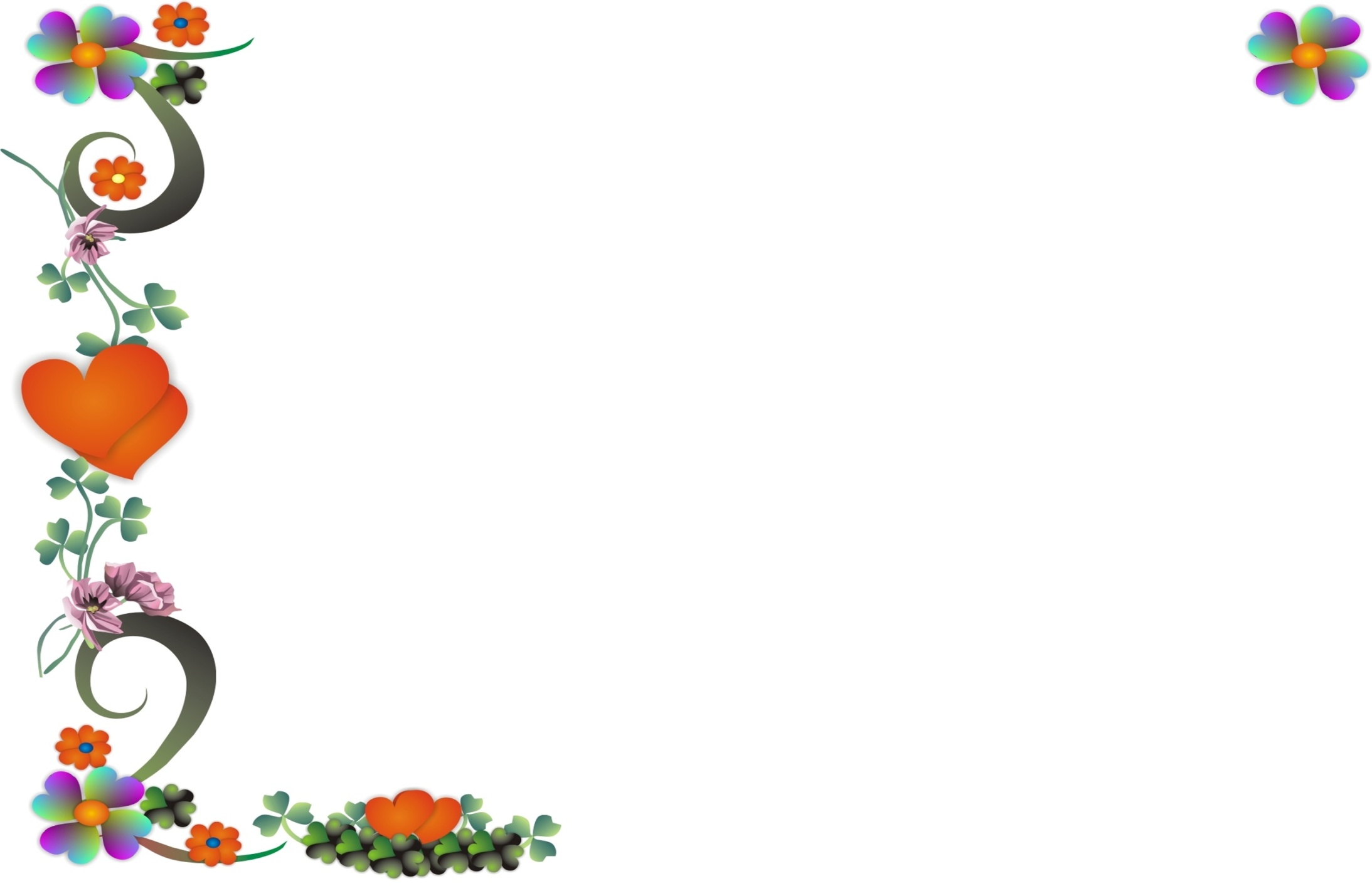 January 2025SUNMONTUEWEDTHUFRISAT293031123456789101112131415161718192021222324252627282930311Notes:Notes:February 2025SUNMONTUEWEDTHUFRISAT262728293031123456789101112131415161718192021222324252627281Notes:Notes:March 2025SUNMONTUEWEDTHUFRISAT2324252627281234567891011121314151617181920212223242526272829303112345Notes:Notes:April 2025SUNMONTUEWEDTHUFRISAT3031123456789101112131415161718192021222324252627282930123Notes:Notes:May 2025SUNMONTUEWEDTHUFRISAT2728293012345678910111213141516171819202122232425262728293031Notes:Notes:June 2025SUNMONTUEWEDTHUFRISAT12345678910111213141516171819202122232425262728293012345Notes:Notes:July 2025SUNMONTUEWEDTHUFRISAT29301234567891011121314151617181920212223242526272829303112Notes:Notes:August 2025SUNMONTUEWEDTHUFRISAT272829303112345678910111213141516171819202122232425262728293031123456Notes:Notes:September 2025SUNMONTUEWEDTHUFRISAT311234567891011121314151617181920212223242526272829301234Notes:Notes:October 2025SUNMONTUEWEDTHUFRISAT282930123456789101112131415161718192021222324252627282930311Notes:Notes:November 2025SUNMONTUEWEDTHUFRISAT262728293031123456789101112131415161718192021222324252627282930123456Notes:Notes:December 2025SUNMONTUEWEDTHUFRISAT3012345678910111213141516171819202122232425262728293031123Notes:Notes: